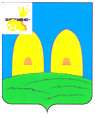 АДМИНИСТРАЦИЯСЫРОКОРЕНСКОГО СЕЛЬСКОГО ПОСЕЛЕНИЯРОСЛАВЛЬСКОГО РАЙОНА СМОЛЕНСКОЙ ОБЛАСТИ П О С Т А Н О В Л Е Н И ЕГлава муниципального образованияСырокоренского сельского поселенияРославльского района Смоленской области                                       Е.И. Хаченкова                                                                            Приложение 1Исполнение по источникам финансирования дефицита бюджета Сырокоренского сельского поселения Рославльского района Смоленской области за первый квартал 2023 года (рублей)                              Приложение 2Исполнение по объему поступлений доходов в бюджет Сырокоренского сельского поселения Рославльского района Смоленской области, за исключением безвозмездных поступлений                                                             за первый квартал   2023 года	(рублей)                           Приложение 3Исполнение по объему безвозмездных поступленийв доход  бюджета Сырокоренского сельского поселения Рославльского района Смоленской области за первый квартал 2023 года	рублей                                 Приложение 4                                                                                                             Единица измерения: руб.                             Приложение 5Отчёт об использовании средств  муниципального  дорожного фонда Сырокоренского сельского поселения Рославльского района Смоленской области за первый квартал  2023 годаот 20.04.2023 г. № 34       Об итогах исполнения бюджета Сырокоренского сельского поселения Рославльского района Смоленской области за первый квартал 2023 года     В соответствии с   пунктом 5 статьи 264.2 Бюджетного кодекса Российской Федерации, Уставом Сырокоренского сельского поселения Рославльского района Смоленской области, Положением о бюджетном процессе в муниципальном образовании Сырокоренского сельского поселения Рославльского района Смоленской областиАдминистрация Сырокоренского сельского поселения Рославльского района Смоленской области                                                           п о с т а н о в л я е т:1. Утвердить отчет об исполнении бюджета Сырокоренского сельского поселения Рославльского района Смоленской области (далее – бюджет Сырокоренского сельского поселения) за первый квартал 2023 года по доходам в сумме 3 076,5 тыс. руб., по расходам в сумме 2 733,6 тыс. руб., с превышением доходов над расходами (профицит бюджета) в сумме 342,9 тыс. руб.2. Утвердить исполнение за первый квартал 2023 года:- по источникам финансирования дефицита бюджета Сырокоренского сельского поселения согласно приложению 1;- по объему поступлений доходов в бюджет Сырокоренского сельского поселения, за исключением безвозмездных поступлений согласно приложению 2;- по объему безвозмездных поступлений в доход бюджета Сырокоренского сельского поселения согласно приложению 3;- по расходной части бюджета Сырокоренского сельского поселения согласно приложению 4.         3.Утвердить отчёт об использовании средств муниципального дорожного фонда Сырокоренского сельского поселения Рославльского района Смоленской области согласно приложению 5.         4. Настоящее постановление подлежит официальному опубликованию в газете «Рославльская правда» и размещению на официальном сайте Администрации Сырокоренского сельского поселения  Рославльского района Смоленской области в информационно-телекоммуникационной сети «Интернет».к постановлению Администрации Сырокоренского сельского поселения Рославльского района Смоленской области от 20.04.2023г. № 34КодНаименование кода группы, подгруппы, статьи, вида источника финансирования дефицитов бюджетов, кода классификации операций сектора государственного управления, относящихся к источникам финансирования дефицитов бюджетов ПланФакт123401 00 00 00 00 0000 000ИСТОЧНИКИ ВНУТРЕННЕГО ФИНАНСИРОВАНИЯ ДЕФИЦИТОВ БЮДЖЕТОВ2 539 750,73- 342 927,9001 05 00 00 00 0000 000Изменение остатков средств на счетах по учету средств бюджета2 539 750,73- 342 927,9001 05 00 00 00 0000 500Увеличение остатков средств бюджетов-16 774 040,00-3 076 479,3201 05 02 00 00 0000 500Увеличение прочих остатков средств бюджетов-16 774 040,00-3 076 479,3201 05 02 01 00 0000 510Увеличение прочих остатков денежных средств бюджетов-16 774 040,00-3 076 479,3201 05 02 01 10 0000 510Увеличение прочих остатков денежных средств бюджетов сельских поселений-16 774 040,00-3 076 479,3201 05 00 00 00 0000 600Уменьшение остатков средств бюджетов19 313 790,732 733 551,4201 05 02 00 00 0000 600Уменьшение прочих остатков средств бюджетов19 313 790,732 733 551,4201 05 02 01 00 0000 610Уменьшение прочих остатков денежных средств бюджетов19 313 790,732 733 551,4201 05 02 01 10 0000 610Уменьшение прочих остатков денежных средств  бюджета сельских  поселений19 313 790,732 733 551,42к постановлению Администрации Сырокоренского сельского поселения Рославльского района Смоленской области от 20.04.2023г. № 34Наименование дохода бюджетаУтвержденные     бюджетные назначенияФактичес% исполненияНаименование дохода бюджетаУтвержденные     бюджетные назначениякое исполнение% исполнения2345НАЛОГОВЫЕ И НЕНАЛОГОВЫЕ ДОХОДЫ 8360240,001949468,8223%НАЛОГОВЫЕ И НЕНАЛОГОВЫЕ ДОХОДЫ 8360240,001949468,8223%НАЛОГОВЫЕ И НЕНАЛОГОВЫЕ ДОХОДЫ 8360240,001949468,8223%НАЛОГОВЫЕ И НЕНАЛОГОВЫЕ ДОХОДЫ 8360240,001949468,8223%налоги на прибыль, доходы250000,0071308,3629%Налог на доходы физических лиц250000,0071308,3629%Налоги на товары (работы, услуги), реализуемые на территории Российской Федерации5810040,001562073,4227%Акцизы по подакцизным товарам (продукции), производимым на территории Российской Федерации5810040,001562073,4227%НАЛОГИ НА СОВОКУПНЫЙ НАЛОГ0,0010805,840%Единый сельскохозяйственный налог 0,0010805,840%Налоги на имущество2184900,00252681,2012%Налог на имущество физических лиц  159900,001345,101%Налог на имущество физических лиц  159900,001345,101%Земельный налог2025000,00251336,1012%ПРОЧИЕ НЕНАЛОГОВЫЕ ДОХОДЫ84000,0021000,0025%Прочие неналоговые доходы бюджетов сельских поселений84000,0021000,0025%  ДОХОДЫ ОТ ИСПОЛЬЗОВАНИЯ ИМУЩЕСТВА, НАХОДЯЩЕГОСЯ В ГОСУДАРСТВЕННОЙ И МУНИЦИПАЛЬНОЙ СОБСТВЕННОСТИ31300,0031600,00101%Доходы, получаемые в виде арендной платы за передачу в возмездное пользование государственного и муниципального имущества (за исключением имущества бюджетных и автономных учреждений, а также имущества государственных и муниципальных унитарных предприятий, в том числе казенных)31300,0031600,00101%к постановлению Администрации Сырокоренского сельского поселения Рославльского района Смоленской области от 20.04.2023г. № 34Код бюджетной классификации Российской ФедерацииНаименование групп, подгрупп и статей доходовСумма, планСумма, факт% исполнения000 2 00 00000 00 0000 000БЕЗВОЗМЕЗДНЫЕ ПОСТУПЛЕНИЯ8413800,01127010,5013%000 2 02 00000 00 0000 000Безвозмездные поступления от других бюджетов бюджетной системы Российской Федерации8413800,01127010,5013%000 2 02 10000 00 0000 150Дотации бюджетам субъектов РФ и муниципальных образований 4474500,01118550,0025%000 2 02 16001 10 0000 150Дотация бюджетам сельских поселений  на выравнивание   бюджетной обеспеченности 4474500,01118550,0025%000 2 02 20000 00 0000 150Субсидии бюджетам бюджетной системы Российской Федерации (межбюджетные субсидии)3856500,00,000%000 2 02 29999 10 0000 150Прочие субсидии бюджетам сельских поселений3856500,00,000%000 2 02 30000 00 0000150Субвенции бюджетам субъектов РФ и муниципальных образований82800,08460,5010%000 2 02 35118 10 0000 150 Субвенции бюджетам сельских поселений на осуществление первичного воинского учета органами местного самоуправления поселений, муниципальных и городских округов82800,08460,5010%к постановлению Администрации Сырокоренского сельского поселения Рославльского района Смоленской области от 20.04.2023г. № 34Исполнение расходной части  бюджета  Сырокоренского сельского поселения Рославльского района Смоленской области за первый квартал 2023 года.Наименование показателяВед.Разд., подразделЦ.ст.Расх.Уточненная роспись/планКасс. расход% исполнения Наименование показателяВед.Разд., подразделЦ.ст.Расх.Уточненная роспись/планКасс. расход% исполнения     Администрация Сырокоренского сельского поселения Рославльского района  Смоленской области9780000000000000000019 313 790,732 733 551,4214,15%      ОБЩЕГОСУДАРСТВЕННЫЕ ВОПРОСЫ978010000000000000006 028 500,001 115 964,6918,51%        Функционирование высшего должностного лица субъекта Российской Федерации и муниципального образования97801020000000000000636 200,0093 448,2514,69%          Руководство и управление в сфере установленных функций органа муниципального образования97801027000000000000636 200,0093 448,2514,69%            Обеспечение деятельности представительного органа муниципального образования97801027600000000000636 200,0093 448,2514,69%                  Глава муниципального образования97801027600100000000636 200,0093 448,2514,69%                      Расходы на обеспечение функций органов местного самоуправления97801027600100140000636 200,0093 448,2514,69%                        Расходы на выплаты персоналу в целях обеспечения выполнения функций государственными (муниципальными) органами, казенными учреждениями, органами управления государственными внебюджетными фондами97801027600100140100636 200,0093 448,2514,69%                          Расходы на выплаты персоналу государственных (муниципальных) органов97801027600100140120636 200,0093 448,2514,69%        Функционирование Правительства Российской Федерации, высших исполнительных органов государственной власти субъектов Российской Федерации, местных администраций978010400000000000005 351 300,00984 853,4418,40%          Руководство и управление в сфере установленных функций органа муниципального образования978010470000000000005 351 300,00984 853,4418,40%            Обеспечение деятельности исполнительных органов местных администраций978010477000000000005 351 300,00984 853,4418,40%                  Обеспечение деятельности Администрации Сырокоренского сельского поселения Рославльского района Смоленской области978010477001000000005 351 300,00984 853,4418,40%                      Расходы на обеспечение функций органов местного самоуправления978010477001001400005 351 300,00984 853,4418,40%                        Расходы на выплаты персоналу в целях обеспечения выполнения функций государственными (муниципальными) органами, казенными учреждениями, органами управления государственными внебюджетными фондами978010477001001401004 810 100,00828 192,5717,22%                          Расходы на выплаты персоналу государственных (муниципальных) органов978010477001001401204 810 100,00828 192,5717,22%                        Закупка товаров, работ и услуг для обеспечения государственных (муниципальных) нужд97801047700100140200537 100,00155 650,8728,98%                          Иные закупки товаров, работ и услуг для обеспечения государственных (муниципальных) нужд97801047700100140240537 100,00155 650,8728,98%                        Иные бюджетные ассигнования978010477001001408004 100,001 010,0024,63%                          Уплата налогов, сборов и иных платежей978010477001001408504 100,001 010,0024,63%        Обеспечение деятельности финансовых, налоговых и таможенных органов и органов финансового (финансово-бюджетного) надзора9780106000000000000028 000,0028 000,00100,00%          Резервные фонды9780106800000000000028 000,0028 000,00100,00%            Межбюджетные трансферты из бюджетов поселений бюджету муниципального района в соответствии с заключенными соглашениями9780106810000000000028 000,0028 000,00100,00%                  Иные межбюджетные трансферты, передаваемые бюджету муниципального района на осуществление части полномочий по решению вопросов местного значения в соответствии с заключенными соглашениями9780106810010000000028 000,0028 000,00100,00%Межбюджетные трансферты, передаваемые бюджету муниципального района на осуществление части полномочий по решению вопросов местного значения978010681001W000000028 000,0028 000,00100,00%                      Межбюджетные трансферты, передаваемые бюджету муниципального района на осуществление части полномочий по решению вопросов местного значения Администрацией Сырокоренского сельского поселения в соответствии с заключенным соглашением978010681001W009000028 000,0028 000,00100,00%                        Межбюджетные трансферты978010681001W009050028 000,0028 000,00100,00%                          Иные межбюджетные трансферты978010681001W009054028 000,0028 000,00100,00%        Резервные фонды978011100000000000001 000,000,000,00%          Резервные фонды978011180000000000001 000,000,000,00%            Резервные фонды978011189000000000001 000,000,000,00%                  Расходы за счет средств резервных фондов978011189001000000001 000,000,000,00%                  Расходы за счет средств резервных фондов978011189001200000001 000,000,000,00%                      Расходы за счет средств резервного фонда Администрации Сырокоренского сельского поселения Рославльского района Смоленской области978011189001288800001 000,000,000,00%                        Иные бюджетные ассигнования978011189001288808001 000,000,000,00%                          Резервные средства978011189001288808701 000,000,000,00%        Другие общегосударственные вопросы9780113000000000000012 000,009 663,0080,53%          Непрограммные расходы Сырокоренского сельского поселения Рославльского района Смоленской области9780113900000000000012 000,009 663,0080,53%            Непрограммные расходы органов местного самоуправления9780113980000000000012 000,009 663,0080,53%                  Прочие мероприятия, не включенные в муниципальные программы9780113980020000000012 000,009 663,0080,53%                    Прочие мероприятия, не включенные в муниципальные программы978011398002000000009 000,009 000,00100,00%                      Уплата членских взносов978011398002004100009 000,009 000,00100,00%               Иные бюджетные ассигнования978011398002004108009 000,009 000,00100,00%                          Уплата налогов, сборов и иных платежей978011398002004108509 000,009 000,00100,00%                      Прочие расходы, сборы и иные платежи978011398002200000003 000,00663,0022,10%                      Прочие расходы, сборы и иные платежи978011398002270300003 000,00663,0022,10%             Иные бюджетные ассигнования978011398002270308003 000,00663,0022,10%                          Уплата налогов, сборов и иных платежей978011398002270308503 000,00663,0022,10%      НАЦИОНАЛЬНАЯ ОБОРОНА9780200000000000000082 800,008 460,5010,22%        Мобилизационная и вневойсковая подготовка9780203000000000000082 800,008 460,5010,22%          Непрограммные расходы Сырокоренского сельского поселения Рославльского района Смоленской области9780203900000000000082 800,008 460,5010,22%            Непрограммные расходы органов местного самоуправления9780203980000000000082 800,008 460,5010,22%                  Прочие расходы за счет межбюджетных трансфертов других уровней9780203980010000000082 800,008 460,5010,22%                      Субвенции на осуществление первичного воинского учета на территориях, где отсутствуют военные комиссариаты9780203980015000000082 800,008 460,5010,22%                      Субвенции на осуществление первичного воинского учета на территориях, где отсутствуют военные комиссариаты9780203980015118000082 800,008 460,5010,22%                        Расходы на выплаты персоналу в целях обеспечения выполнения функций государственными (муниципальными) органами, казенными учреждениями, органами управления государственными внебюджетными фондами9780203980015118010056 000,008 460,5015,11%                          Расходы на выплаты персоналу государственных (муниципальных) органов9780203980015118012056 000,008 460,5015,11%                        Закупка товаров, работ и услуг для обеспечения государственных (муниципальных) нужд9780203980015118020026 800,000,000,00%                          Иные закупки товаров, работ и услуг для обеспечения государственных (муниципальных) нужд9780203980015118024026 800,000,000,00%      НАЦИОНАЛЬНАЯ БЕЗОПАСНОСТЬ И ПРАВООХРАНИТЕЛЬНАЯ ДЕЯТЕЛЬНОСТЬ9780300000000000000010 000,000,000,00%        Защита населения и территории от чрезвычайных ситуаций природного и техногенного характера, пожарная безопасность9780310000000000000010 000,000,000,00%            Муниципальная программа "Обеспечение пожарной безопасности на территории Сырокоренского сельского поселения Рославльского района Смоленской области"9780310200000000000010 000,000,000,00%            Муниципальная программа "Обеспечение пожарной безопасности на территории Сырокоренского сельского поселения Рославльского района Смоленской области"9780310210000000000010 000,000,000,00%              Комплексы процессных мероприятий9780310214000000000010 000,000,000,00%                  Комплекс процессных мероприятий "Предупреждение и ликвидация последствий чрезвычайных ситуаций и стихийных бедствий природного и техногенного характера"9780310214010000000010 000,000,000,00%                    Расходы на реализацию мероприятий в рамках муниципальных программ9780310214012000000010 000,000,000,00%                      Мероприятия по опахиванию населенных пунктов9780310214012490000010 000,000,000,00%                        Закупка товаров, работ и услуг для обеспечения государственных (муниципальных) нужд9780310214012490020010 000,000,000,00%                          Иные закупки товаров, работ и услуг для обеспечения государственных (муниципальных) нужд9780310214012490024010 000,000,000,00%      НАЦИОНАЛЬНАЯ ЭКОНОМИКА9780400000000000000011 696 290,731 281 063,4810,95%        Дорожное хозяйство (дорожные фонды)9780409000000000000011 696 290,731 281 063,4810,95%            Муниципальная программа "Развитие улично-дорожной сети и транспортного обеспечения муниципального образования Сырокоренского сельского поселения Рославльского района Смоленской области"9780409500000000000011 696 290,731 281 063,4810,95%            Муниципальная программа "Развитие улично-дорожной сети и транспортного обеспечения муниципального образования Сырокоренского сельского поселения Рославльского района Смоленской области"9780409570000000000011 696 290,731 281 063,4810,95%              Комплексы процессных мероприятий9780409574000000000011 696 290,731 281 063,4810,95%                  Комплекс процессных мероприятий "Содержание автомобильных дорог общего пользования, инженерных сооружений на них в границах Сырокоренского сельского поселения Рославльского района Смоленской области"978040957401000000008 196 290,731 281 063,4815,63%                      Мероприятия по содержанию автомобильных дорог общего пользования и инженерных сооружений на них за счет средств муниципального дорожного фонда978040957401011100008 196 290,731 281 063,4815,63%                        Закупка товаров, работ и услуг для обеспечения государственных (муниципальных) нужд978040957401011102008 196 290,731 281 063,4815,63%                          Иные закупки товаров, работ и услуг для обеспечения государственных (муниципальных) нужд978040957401011102408 196 290,731 281 063,4815,63%                  Комплекс процессных мероприятий "Капитальный ремонт, ремонт автомобильных дорог общего пользования местного значения в границах Сырокоренского сельского поселения Рославльского района Смоленской области"978040957402000000003 500 000,000,000,00%                      Расходы на проектирование,строительство, реконструкцию, капитальный ремонт и ремонт автомобильных дорог общего пользования местного значения978040957402S00000003 500 000,000,000,00%                      Расходы на проектирование,строительство, реконструкцию, капитальный ремонт и ремонт автомобильных дорог общего пользования местного значения978040957402S12600003 500 000,000,000,00%                        Закупка товаров, работ и услуг для обеспечения государственных (муниципальных) нужд978040957402S12602003 500 000,000,000,00%                          Иные закупки товаров, работ и услуг для обеспечения государственных (муниципальных) нужд978040957402S12602403 500 000,000,000,00%      ЖИЛИЩНО-КОММУНАЛЬНОЕ ХОЗЯЙСТВО978050000000000000001 411 000,00307 288,3221,78%        Коммунальное хозяйство97805020000000000000136 000,0069 944,1451,43%            Муниципальная программа "Создание условий для обеспечения услугами жилищно-коммунального хозяйства населения и благоустройство на территории Сырокоренского сельского поселения Рославльского района Смоленской области"97805026000000000000136 000,0069 944,1451,43%            Муниципальная программа "Создание условий для обеспечения услугами жилищно-коммунального хозяйства населения и благоустройство на территории Сырокоренского сельского поселения Рославльского района Смоленской области"97805026800000000000136 000,0069 944,1451,43%              Комплексы процессных мероприятий97805026840000000000136 000,0069 944,1451,43%                  Комплекс процессных мероприятий "Развитие водоснабжения на территории Сырокоренского сельского поселения"97805026840100000000136 000,0069 944,1451,43%                      Мероприятия в области коммунального хозяйства97805026840101220000136 000,0069 944,1451,43%                        Закупка товаров, работ и услуг для обеспечения государственных (муниципальных) нужд97805026840101220200136 000,0069 944,1451,43%                          Иные закупки товаров, работ и услуг для обеспечения государственных (муниципальных) нужд97805026840101220240136 000,0069 944,1451,43%        Благоустройство978050300000000000001 275 000,00237 344,1818,62%            Муниципальная программа "Создание условий для обеспечения услугами жилищно-коммунального хозяйства населения и благоустройство на территории Сырокоренского сельского поселения Рославльского района Смоленской области"978050360000000000001 275 000,00237 344,1818,62%            Муниципальная программа "Создание условий для обеспечения услугами жилищно-коммунального хозяйства населения и благоустройство на территории Сырокоренского сельского поселения Рославльского района Смоленской области"978050368000000000001 275 000,00237 344,1818,62%              Комплексы процессных мероприятий978050368400000000001 275 000,00237 344,1818,62%                  Комплекс процессных мероприятий "Содержание и обслуживание уличного освещения на территории Сырокоренского сельского поселения"97805036840200000000890 000,00237 344,1826,67%                      Уличное освещение территории Сырокоренского сельского поселения97805036840203230000890 000,00237 344,1826,67%                        Закупка товаров, работ и услуг для обеспечения государственных (муниципальных) нужд97805036840203230200890 000,00237 344,1826,67%                          Иные закупки товаров, работ и услуг для обеспечения государственных (муниципальных) нужд97805036840203230240890 000,00237 344,1826,67%                  Комплекс процессных мероприятий "Содержание и благоустройство мест захоронения территории Сырокоренского сельского поселения Рославльского района Смоленской области"978050368403000000006 363,000,000,00%                      Организация содержания мест захоронения в Cырокоренском сельском поселении978050368403032200006 363,000,000,00%                        Закупка товаров, работ и услуг для обеспечения государственных (муниципальных) нужд978050368403032202006 363,000,000,00%                          Иные закупки товаров, работ и услуг для обеспечения государственных (муниципальных) нужд978050368403032202406 363,000,000,00%                  Комплекс процессных мероприятий "Прочие мероприятия по благоустройству территории Сырокоренского сельского поселения Рославльского района Смоленской области"9780503684040000000015 000,000,000,00%                    Комплекс процессных мероприятий "Прочие мероприятия по благоустройству территории Сырокоренского сельского поселения Рославльского района Смоленской области"9780503684040000000010 000,000,000,00%                      Прочие мероприятия по благоустройству территории Сырокоренского сельского поселения9780503684040324000010 000,000,000,00%                        Закупка товаров, работ и услуг для обеспечения государственных (муниципальных) нужд9780503684040324020010 000,000,000,00%                          Иные закупки товаров, работ и услуг для обеспечения государственных (муниципальных) нужд9780503684040324024010 000,000,000,00%                      Организация временного трудоустройства безработных граждан978050368404200000005 000,000,000,00%                      Организация временного трудоустройства безработных граждан978050368404239000005 000,000,000,00%                        Закупка товаров, работ и услуг для обеспечения государственных (муниципальных) нужд978050368404239002005 000,000,000,00%                          Иные закупки товаров, работ и услуг для обеспечения государственных (муниципальных) нужд978050368404239002405 000,000,000,00%                  Комплекс процессных мероприятий "Ремонт и восстановление воинских захоронений"97805036840800000000363 637,000,000,00%                      Расходы, связанные с ремонтом и восстановлением воинских захоронений978050368408S0000000363 637,000,000,00%                      Расходы, связанные с ремонтом и восстановлением воинских захоронений978050368408S2010000363 637,000,000,00%                        Закупка товаров, работ и услуг для обеспечения государственных (муниципальных) нужд978050368408S2010200363 637,000,000,00%                          Иные закупки товаров, работ и услуг для обеспечения государственных (муниципальных) нужд978050368408S2010240363 637,000,000,00%      СОЦИАЛЬНАЯ ПОЛИТИКА9781000000000000000085 200,0020 774,4324,38%        Пенсионное обеспечение9781001000000000000085 200,0020 774,4324,38%          Непрограммные расходы Сырокоренского сельского поселения Рославльского района Смоленской области9781001900000000000085 200,0020 774,4324,38%            Непрограммные расходы органов местного самоуправления9781001980000000000085 200,0020 774,4324,38%                  Прочие мероприятия, не включенные в муниципальные программы9781001980020000000085 200,0020 774,4324,38%                      Расходы на выплату пенсии за выслугу лет лицам, замещавшим муниципальные должности, должности муниципальной службы в органах местного самоуправления9781001980027000000085 200,0020 774,4324,38%                      Расходы на выплату пенсии за выслугу лет лицам, замещавшим муниципальные должности, должности муниципальной службы в органах местного самоуправления9781001980027161000085 200,0020 774,4324,38%                        Социальное обеспечение и иные выплаты населению9781001980027161030085 200,0020 774,4324,38%                          Публичные нормативные социальные выплаты гражданам9781001980027161031085 200,0020 774,4324,38%ВСЕГО РАСХОДОВ:ВСЕГО РАСХОДОВ:ВСЕГО РАСХОДОВ:ВСЕГО РАСХОДОВ:ВСЕГО РАСХОДОВ:19 313 790,732 733 551,4214,15%к постановлению Администрации Сырокоренского сельского поселения Рославльского района Смоленской области от 20.04.2023г. № 34Остаток средств дорожного фонда на 01.01.2023 г.                              2 389 750.73Остаток средств дорожного фонда на 01.01.2023 г.                              2 389 750.73Остаток средств дорожного фонда на 01.01.2023 г.                              2 389 750.73планфактДоходы дорожного фонда, в т.ч.:9 306 540,001 562 073.42Акцизы по подакцизным товарам (продукции), производимым на территории Российской Федерации5 810 040,00        1 562 073.42Прочие субсидии бюджетам сельских поселений3 496 500,000,00Расходы дорожного фонда, в т. ч. по объектам:9 306 540,001 281 063.48Мероприятия по содержанию автомобильных дорог общего пользования и инженерных сооружений на них за счет средств муниципального дорожного фонда         5 810 040,001 281 063.48Прочие субсидии бюджетам сельских поселений3 496 500,000,00Остаток средств дорожного фонда на 01.04.2023 г.                               2 670 760,67Остаток средств дорожного фонда на 01.04.2023 г.                               2 670 760,67Остаток средств дорожного фонда на 01.04.2023 г.                               2 670 760,67